АКТобщественной проверкив рамках проведения системного и комплексного общественного контроля, 
проведен общественный контроль качества уборки подъездов МКД по адресу ул. Комитетский лес, д.15Сроки проведения общественного контроля: 17.03.2020 г.Основания для проведения общественной проверки: план работы Общественной палаты г.о. Королев.Форма общественного контроля: мониторингПредмет общественной проверки – контроль работы УК "Жилкомплекс" по уборке подъездов МКДСостав группы общественного контроля:- Белозерова Маргарита Нурлаяновна, председатель комиссии «по ЖКХ, капитальному ремонту, контролю за качеством работы управляющих компаний, архитектуре, архитектурному облику городов, благоустройству территорий, дорожному хозяйству и транспорту»;- Якимова Варвара Владиславовна - член комиссииОбщественная палата г.о. Королёв продолжает проводить проверки качества уборки подъездов МКД.17 марта общественники проинспектировали дом №15 по ул. Комитетский лес. Проверка показала: управляющей компанией АО "Жилкомплекс" нормы по уборке помещений, входящих в общее имущество в МКД, в основном соблюдены.Есть замечания: на 4 и 5–м этажах подъезда №6 названного дома в местах общего пользования: в коридоре и на участке возле загрузочного мусоропроводного клапана имеется мелкий бытовой мусор, окурки. Также на этих двух этажах выставлены вещи домашнего интерьера, которым не нашлось места в квартире. По данным проверки составлен АКТ.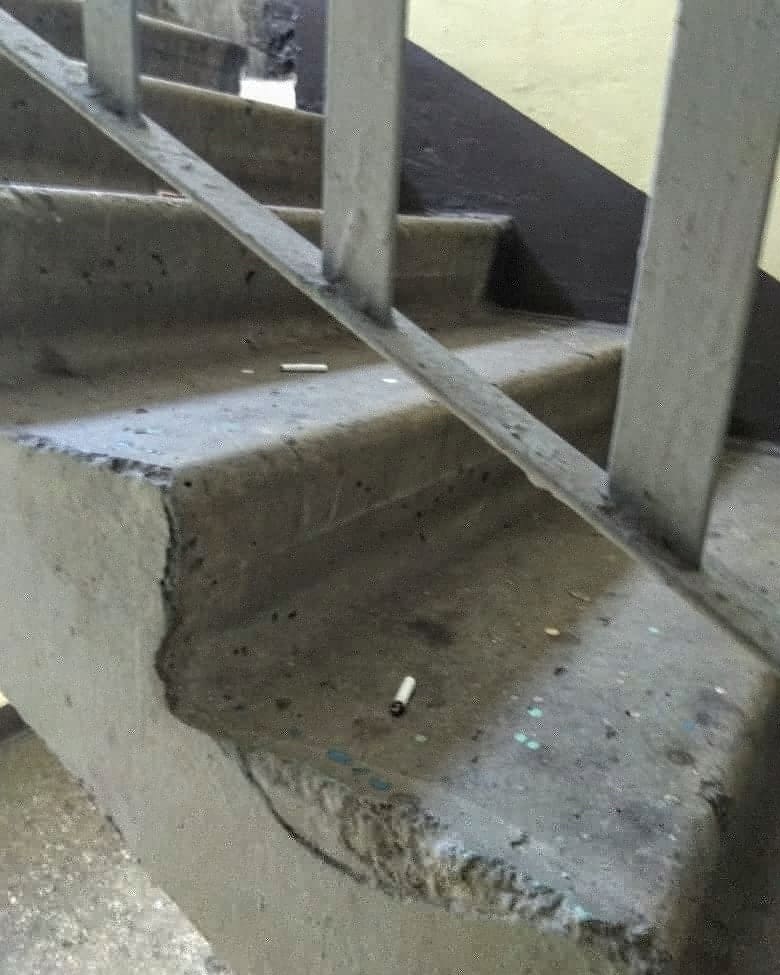 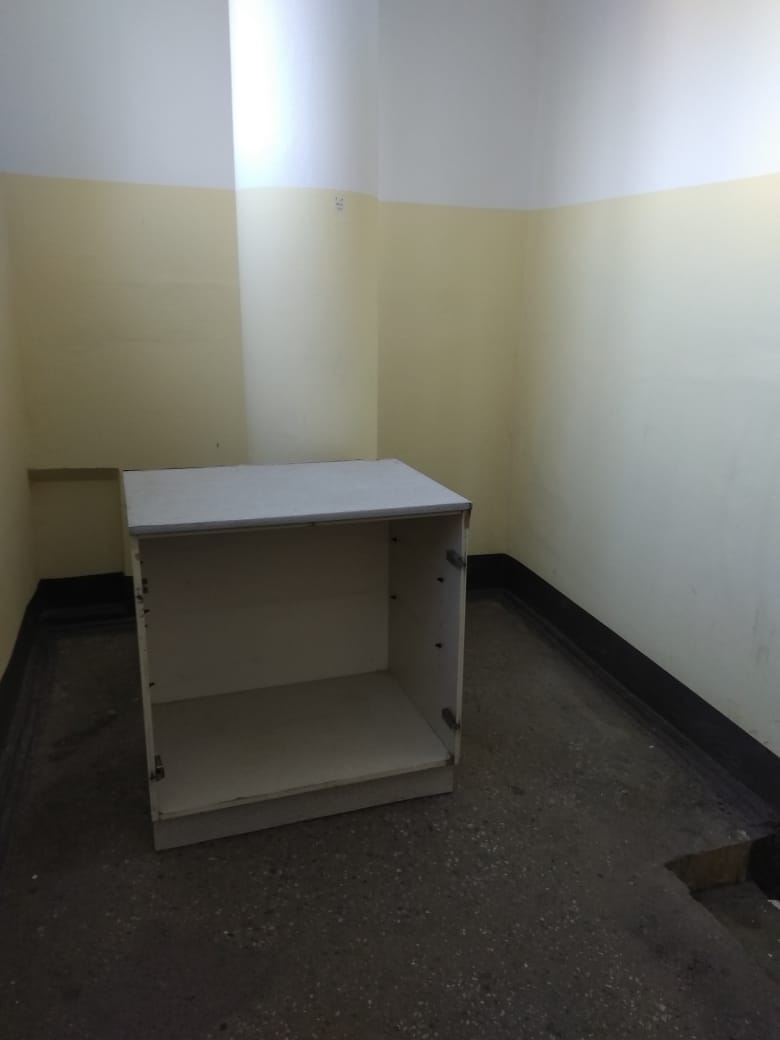 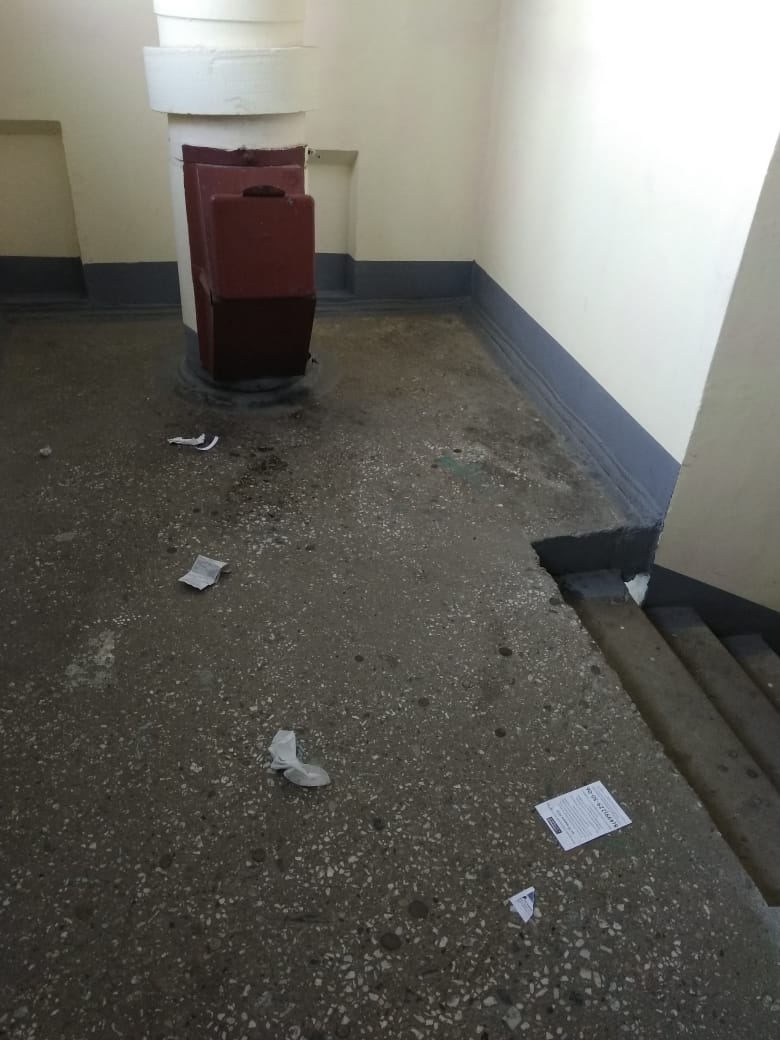 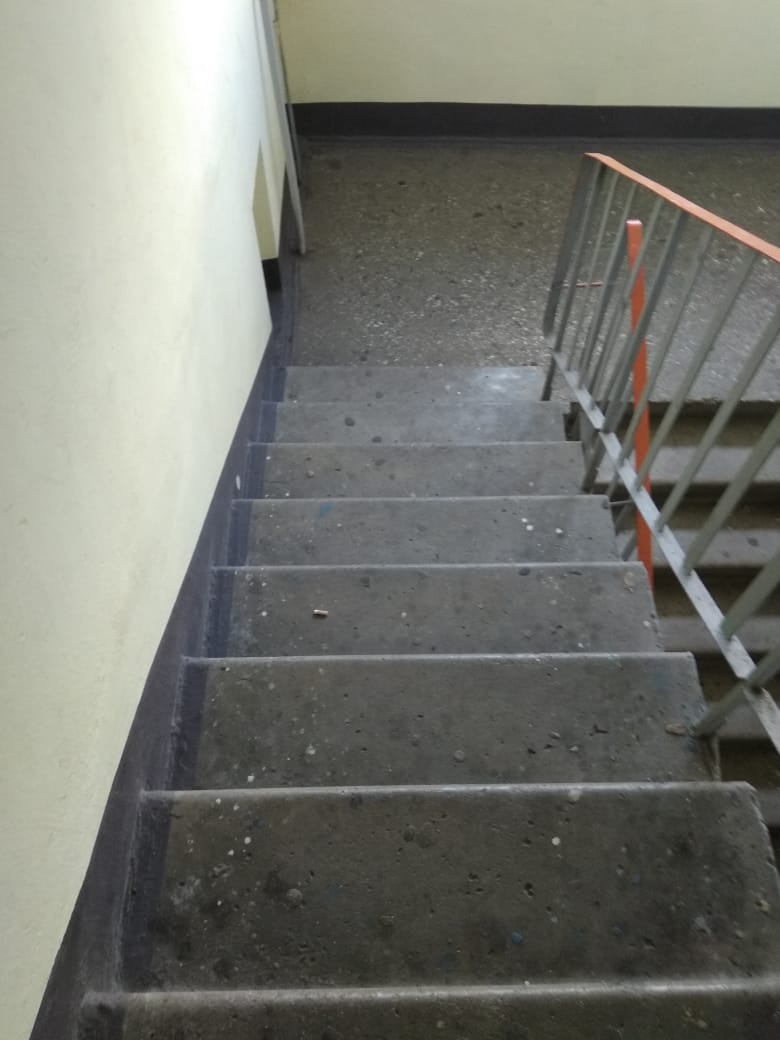 «УТВЕРЖДЕНО»Решением Совета Общественной палаты г.о. Королев Московской областиот 24.03.2020 Протокол №06Председатель комиссии «по ЖКХ, капитальному ремонту, контролю за качеством работы управляющих компаний, архитектуре, архитектурному облику городов, благоустройству территорий, дорожному хозяйству и транспорту» Общественной палаты г.о.Королев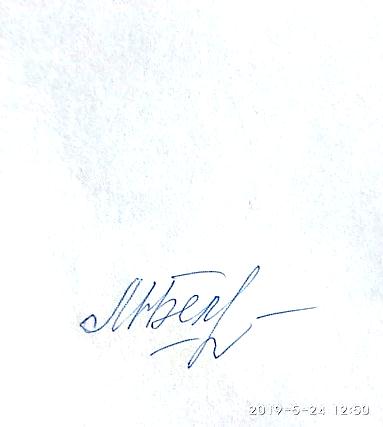 М.Н.Белозерова